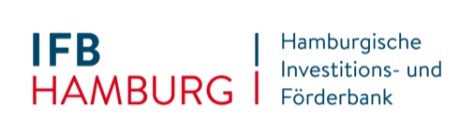 Die nachfolgende Vollmacht gilt für folgende Förderobjekte: Antragsnummer:	Förderobjekt: V o l l m a c h tIch/wir, der/die auf Seite 2* genannte/n Vollmachtgeber, bevollmächtige/n hiermit: *(bitte beide Seiten der Vollmacht vollständig ausgefüllt und unterschrieben beifügen)mich/uns in allen Angelegenheiten, die sich aus meiner/unserer Geschäftsbeziehung mit der Hamburgischen Investitions- und Förderbank ergeben, zu vertreten. Insbesondere ist der/die Bevollmächtigte zur Entgegennahme und Abgabe aller für und gegen die/den Vollmachtgeber wirkenden Erklärungen sowie zum Empfang von Geldleistungen aller Art berechtigt. Der sich aus dem Geschäftsverkehr ergebende Schriftverkehr ist ausschließlich mit dem/der Bevollmächtigten zu führen.  Die Vollmacht gilt der Hamburgischen Investitions- und Förderbank gegenüber ab dem       bis zum schriftlichen Widerruf. Der/die Bevollmächtigte bestätigt die Übernahme der Vollmacht in dem auf Seite 1 genannten Umfang.Unterschrift/Firmenstempel Bevollmächtigte/rOrt/Datum: 		_____________________________________Unterschrift:		_____________________________________Name/Firmenname:Straße/Hausnummer:PLZ Wohnort/Firmensitz:Telefon/E-Mail:Vollmacht: Seite 2 von 2 Antragsnummer:      Ich/wir bestätige/n mit meiner/unserer Unterschrift die Erteilung der Vollmacht in dem auf Seite 1 genannten Umfang.Name Anschrift UnterschriftVollmachtgeber Vollmachtgeber Vollmachtgeber 